ЗООПСИХОЛОГІЯ ТА ПОРІВНЯЛЬНА ПСИХОЛОГІЯВикладач:Скрипаченко Тетяна Вікторівна, кандидат психологічних наук, доцент кафедри психологіїКафедра: психології, навчальний корпус ЗНУ № 8, ауд. 220E-mail: skripachenko14@gmail.comТелефон: 288-76-46 (кафедра психології)Сторінка дисципліни на платформі СЕЗН (Moodle): https://moodle.znu.edu.ua/course/view.php?id=7364Інші засоби зв’язку: Viber, e-mail.ОПИС НАВЧАЛЬНОЇ ДИСЦИПЛІНИВИДИ ЗАНЯТЬ І РОЗКЛАД АНОТАЦІЯ Метою навчальної дисципліни «Зоопсихологія та порівняльна психологія» є психологічний аналіз східного та різного між людиною та твариною, форм тваринної поведінки, психологічних передумов виникнення свідомості та інтелекту в порівняльному аспекті та дослідження проблеми виникнення людини і життя на Землі.У рамках курсу здобувачі вищої освіти будуть вивчати історію та методи порівняльної психології та зоопсихології, характристику основних форм поведінки тварин та їх еволюційне значення, різне і подібне в поведінці тварин та людей. У рамках курсу передбачений цикл лекцій про особливості різних видів комункації між тваринами, проблеми та перспективи дослідження проблеми свідомості тварини та її порівняльний аналіз із свідомістю людини, а також сутність та застосування основних методів анімалотерапії. ОЧІКУВАНІ РЕЗУЛЬТАТИ НАВЧАННЯУ разі успішного завершення дисципліни студент зможе:психолгічно грамотно характеризувати методи зоопсихології та порівняльної психології; визначати та критично аналізувати теорії еволюції; давати визначення поняттю “інтелект” та знати його ознаки; розрізняти головні відмінності, недоліки та переваги існуючих еволюційних підходів до визначення сутності і функцій різних форм поведінки тварин;давати порівняльний аналіз форм поведінки тварин та особливостей поведінки людини.визначати особливості комунікації між тваринами;характеризувати основні особливості та правила застосування різних видів анімалотерапії.ОСНОВНІ НАВЧАЛЬНІ РЕСУРСИ Лекційний матеріал та навчальна література, презентаціїлекцій, плани практичних занять, навчально-методичний посібник «Психологія особистості»ФОРМИ  ОЦІНЮВАННЯ Поточне оцінювання Поточний контроль здійснюється в ході навчальної діяльності студентів.Узагальнені оцінки розміщуються на платформі СЕЗН (Moodle).Обов’язкові види навчальної роботи:– активна участь у груповій та індивідуальній роботі на практичних заняттях (максимально 14 бали);– підготовка основних практичних завдань з дисципліни (максимально 14 балів) – до кожного практичного заняття.– атестаційний проміжний контроль (максимально 8 балів) – двічі за семестр.Додаткові види навчальної роботи:– самостійна підготовка додаткових практичних завдань з дисципліни (максимально 3 балів).Підсумкове оцінювання:Теоретична складова (підсумкове тестування з дисципліни) – 20 балів (максимальна кількість).Практична складова (підготовка індивідуального завдання) – 20 балів (максимальна кількість).КРИТЕРІЇ ОЦІНЮВАННЯ ШКАЛА ОЦІНЮВАННЯ: НАЦІОНАЛЬНА ТА ECTSРОЗКЛАД КУРСУ ОСНОВНІ ДЖЕРЕЛА та ІНФОРМАЦІЙНІ РЕСУРСИМоскалець В. Зоопсихологія і порівняльна психологія. Київ: Центр навчальної літератури, 2017 . 200 с. Туриніна О.А., Середюк Л.З Порівняльна психологія: навч. посібник. Київ: МАУП, 2005. 228 с.  Харчук Ю. Анималотерапия. Домашние животные и наше здоровье. Москва: Феникс,2007. 165 с. Beckoff M. Minding Animals: Awareness, Emotions and heart. Oxford: Oxsford University Press, 2003. 256 p. Bee M.A., Miller C.T. (Eds). Psychological Mechanisms in Animal Communication. Spriner, 2016. 325 p.РЕГУЛЯЦІЇ І ПОЛІТИКИ КУРСУВідповідальність здобувача освіти: Ознайомитися з сторінкою дисципліни на платформі СЕЗН (Moodle), а саме з: робочою програмою дисципліни, загальними розділами сторінки, термінами виконання завдань, тестів, формами контролю. Підтвердити вивчення рекомендацій «ЗАГАЛЬНІ ПОРАДИ ЗДОБУВАЧУ ОСВІТИ» (обов’язково).Виконання навчального плану дисципліни передбачає системну присутність здобувачів освіти на лекційних і практичних заняттях, виконання запропонованих завдань, відпрацювання пропущених практичних завдань і проходження передбачених форм контролю.Відвідування практичних занять є обов’язковим. Студенти, які за певних обставин не можуть відвідувати практичні заняття регулярно, мають узгодити із викладачем графік індивідуального відпрацювання пропущених занять. Політика академічної доброчесності: Письмові роботи, що виконуються здобувачами освіти можуть бути перевірені на наявність плагіату за допомогою спеціалізованого програмного забезпечення. Усі запозичення та цитування мають бути оформлені за допомогою посилань на використані джерела. Правила оформлення літературних джерел: https://Письмові роботи. Здобувачам освіти пропонується виконання практичних завдань, а також виконання самостійної та індивідуальної роботи. Пріоритетним під час виконання завдань є самостійність мислення, формулювання власних думок, неупереджений і відповідальний аналіз чужих думок і текстів, максимально можливе дотримання норм Кодексу академічної доброчесності Запорізького національного університету. Формати комунікації між викладачем і здобувачами вищої освіти: в аудиторії під час лекційних і практичних занять; на запланованих консультаціях з дисципліни, електронним листуванням. Під час електронної комунікації обов’язково зазначте: прізвище та ім’я, форму навчання, шифр академічної групи та назву дисципліни. Всі робочі оголошення можуть надсилатися через старосту, на електронну пошту та розміщуватимуться в Moodle. Будь ласка, перевіряйте повідомлення вчасно. Ел. пошта має бути підписана справжнім ім’ям і прізвищем. Адреси типу user123@gmail.comне приймаються!Використання мобільних телефонів, планшетів та інших гаджетівпід час лекційних та практичних занять має бути обґрунтовано освітньою діяльністю здобувача освіти. Обов’язковим єзастосування режиму «БЕЗ ЗВУКУ» протягом всього аудиторного заняття. ДОДАТОК ДО СИЛАБУСУ ЗНУ – 2020-2021МісіяЗапорізького національного університету полягає у формуванні європейського простору освіти, науки і культури європейського рівня, здатного активно впливати на громадську думку, забезпечувати соціальне прогнозування у різних сферах на основі фундаментальних і прикладних наукових досліджень. Запорізький національний університет відіграє важливу роль у розвитку економіки, державних інституцій та громадянського суспільства, надаючи їм знань, компетентностей та ідей, необхідних для забезпечення економічного, політичного та соціального розвитку і зростання.АКАДЕМІЧНА ДОБРОЧЕСНІСТЬ. Студенти і викладачі Запорізького національного університету несуть персональну відповідальність за дотримання принципів академічної доброчесності, затверджених Кодексом академічної доброчесності ЗНУ:https://tinyurl.com/ya6yk4ad. Декларація академічної доброчесності здобувача вищої освіти (додається в обов’язковому порядку до письмових кваліфікаційних робіт, виконаних здобувачем, та засвідчується особистим підписом): https://tinyurl.com/y6wzzlu3.НАВЧАЛЬНИЙ ПРОЦЕС ТА ЗАБЕЗПЕЧЕННЯ ЯКОСТІ ОСВІТИ. Перевірка набутих студентами знань, навичок та вмінь (атестації, заліки, іспити та інші форми контролю) є невід’ємною складовою системи забезпечення якості освіти і проводиться відповідно до Положення про організацію та методику проведення поточного та підсумкового семестрового контролю навчання студентів ЗНУ: https://tinyurl.com/y9tve4lk.ПОВТОРНЕ ВИВЧЕННЯ ДИСЦИПЛІН, ВІДРАХУВАННЯ. Наявність академічної заборгованості до 6 навчальних дисциплін (в тому числі проходження практики чи виконання курсової роботи) за результатами однієї екзаменаційної сесії є підставою для надання студенту права на повторне вивчення зазначених навчальних дисциплін. Порядок повторного вивчення визначається Положенням про порядок повторного вивчення навчальних дисциплін та повторного навчання у ЗНУ: https://tinyurl.com/y9pkmmp5. Підстави та процедури відрахування студентів, у тому числі за невиконання навчального плану, регламентуються Положенням про порядок переведення, відрахування та поновлення студентів у ЗНУ: https://tinyurl.com/ycds57la.НЕФОРМАЛЬНА ОСВІТА. Порядок зарахування результатів навчання, підтверджених сертифікатами, свідоцтвами, іншими документами, здобутими поза основним місцем навчання, регулюється Положенням про порядок визнання результатів навчання, отриманих у неформальній освіті: https://tinyurl.com/y8gbt4xs.ВИРІШЕННЯ КОНФЛІКТІВ. Порядок і процедури врегулювання конфліктів, пов’язаних із корупційними діями, зіткненням інтересів, різними формами дискримінації, сексуальними домаганнями, міжособистісними стосунками та іншими ситуаціями, що можуть виникнути під час навчання, регламентуються Положенням про порядок і процедури вирішення конфліктних ситуацій у ЗНУ: https://tinyurl.com/ycyfws9v. Конфліктні ситуації, що виникають у сфері стипендіального забезпечення здобувачів вищої освіти, вирішуються стипендіальними комісіями факультетів, коледжів та університету в межах їх повноважень, відповідно до: Положення про порядок призначення і виплати академічних стипендій у ЗНУ: https://tinyurl.com/yd6bq6p9; Положення про призначення та виплату соціальних стипендій у ЗНУ: https://tinyurl.com/y9r5dpwh. ПСИХОЛОГІЧНА ДОПОМОГА. Телефон довіри практичного психолога (061)228-15-84 (щоденно з 9 до 21).РІВНІ МОЖЛИВОСТІ ТА ІНКЛЮЗИВНЕ ОСВІТНЄ СЕРЕДОВИЩЕ. Центральні входи усіх навчальних корпусів ЗНУ обладнані пандусами для забезпечення доступу осіб з інвалідністю та інших маломобільних груп населення. Допомога для здійснення входу у разі потреби надається черговими охоронцями навчальних корпусів. Якщо вам потрібна спеціалізована допомога, будь-ласка, зателефонуйте (061) 228-75-11 (начальник охорони).  Порядок супроводу (надання допомоги) осіб з інвалідністю та інших маломобільних груп населення у ЗНУ: https://tinyurl.com/ydhcsagx. РЕСУРСИ ДЛЯ НАВЧАННЯ. Наукова бібліотека: http://library.znu.edu.ua. Графік роботи абонементів: понеділок – п`ятниця з 08.00 до 17.00; субота з 09.00 до 15.00.ЕЛЕКТРОННЕ ЗАБЕЗПЕЧЕННЯ НАВЧАННЯ (MOODLE): HTTPS://MOODLE.ZNU.EDU.UAЯкщо забули пароль/логін, направте листа з темою «Забув пароль/логін» за адресами:·   для студентів ЗНУ - moodle.znu@gmail.com, Савченко Тетяна Володимирівна·   для студентів Інженерного інституту ЗНУ - alexvask54@gmail.com, Василенко Олексій ВолодимировичУ листі вкажіть: прізвище, ім'я, по-батькові українською мовою; шифр групи; електронну адресу.Якщо ви вказували електронну адресу в профілі системи Moodle ЗНУ, то використовуйте посилання для відновлення паролю https://moodle.znu.edu.ua/mod/page/view.php?id=133015.Центр інтенсивного вивчення іноземних мов: http://sites.znu.edu.ua/child-advance/Центр німецької мови, партнер Гете-інституту: https://www.znu.edu.ua/ukr/edu/ocznu/nimШкола Конфуція (вивчення китайської мови): http://sites.znu.edu.ua/confucius.ЗАПОРІЗЬКИЙ НАЦІОНАЛЬНИЙ УНІВЕРСИТЕТФАКУЛЬТЕТ СОЦІАЛЬНОЇ ПЕДАГОГІКИ ТА ПСИХОЛОГІЇСилабус навчальної дисципліниДенна форма навчання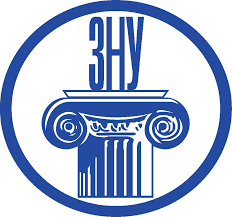 Освітня програма, Освітня програма, Психологія Психологія Психологія Психологія Психологія Психологія Рівень вищої освіти:Рівень вищої освіти:перший (бакалаврський)перший (бакалаврський)перший (бакалаврський)перший (бакалаврський)перший (бакалаврський)перший (бакалаврський)Статус дисципліни:Статус дисципліни:Цикл професійної підготовки спеціальностіЦикл професійної підготовки спеціальностіЦикл професійної підготовки спеціальностіЦикл професійної підготовки спеціальностіЦикл професійної підготовки спеціальностіЦикл професійної підготовки спеціальностіКредити ECTS3Навч. рік:2020-2021Рік навчання1ТижніКількість годин90Кількість змістових модулів      2Лекційні заняття– 32/28Практичні заняття– 32/28Самостійна робота– 26/34Лекційні заняття– 32/28Практичні заняття– 32/28Самостійна робота– 26/34Лекційні заняття– 32/28Практичні заняття– 32/28Самостійна робота– 26/34Лекційні заняття– 32/28Практичні заняття– 32/28Самостійна робота– 26/34Вид контролю:Вид контролю:ЗалікЗалікЛекційні заняття– 32/28Практичні заняття– 32/28Самостійна робота– 26/34Лекційні заняття– 32/28Практичні заняття– 32/28Самостійна робота– 26/34Лекційні заняття– 32/28Практичні заняття– 32/28Самостійна робота– 26/34Лекційні заняття– 32/28Практичні заняття– 32/28Самостійна робота– 26/34Консультації:Консультації:Консультації:Консультації:Консультації:Консультації:Консультації:Консультації:Рік навчання 2020/2021Семестр: вересень -  груденьТермін навчання: 01.09.2020 – .2020Термін навчання: 01.09.2020 – .2020Термін навчання: 01.09.2020 – .2020Термін навчання: 01.09.2020 – .2020Екзаменаційний період:.2020 – .2020Екзаменаційний період:.2020 – .2020Екзаменаційний період:.2020 – .2020Загальна кількість годин – 90Форми організації освітнього процесуАудиторна роботаАудиторна роботаАудиторна роботаАудиторна роботаСамостійна робота здобувача освітиСамостійна робота здобувача освітиОчні консультації викладачаЗагальна кількість годин – 90Види навчальних занять лекційнілекційніПрактичніПрактичніСамостійна робота здобувача освітиСамостійна робота здобувача освітиОчні консультації викладачаРозподіл навчальних годин Розподіл навчальних годин 32/2832/2832/2826/3426/34Час проведення за розкладомЧас проведення за розкладомКонтрольний західТермін виконання% від загальної оцінкиПоточний контроль Поточний контроль 60%Участь у роботі на практичних заняттяхНа кожному практичному занятті20 %Підготовка основних практичних завдань До кожного практичного заняття20 %Атестаційний (проміжний) контроль 2 рази на семестр10 %Самостійна підготовка додаткових практичних завдань До кожного практичного заняття10 %Підсумковий контроль Підсумковий контроль 40%Підсумкове тестування (екзамен)Екзаменаційна сесія20%Індивідуальне завдання20%Разом Разом 100%Види і форми освітнього процесуКритерії та показники оцінки навчально-пізнавальної діяльності здобувачів освітиВиди і форми освітнього процесуКритерії та показники оцінки навчально-пізнавальної діяльності здобувачів освітиПрактичні заняттяОцінюється: Практичні заняття– ступінь володіння здобувачем освіти основними поняттями теми, логічність й доказовість власних висновків за окремими завданнями під час заняття;Практичні заняття– активність здобувача освіти під час обговорення проблем, що розглядаються на заняттіДодаткові практичні завдання до кожного заняттяРезультати виконаного здобувачем освіти завдання оцінюється за показниками: Додаткові практичні завдання до кожного заняття– володіння основними поняттями теми; Додаткові практичні завдання до кожного заняття– логічність та доказовість власних думок й висновків;Додаткові практичні завдання до кожного заняття– самостійність виконання завдання;Додаткові практичні завдання до кожного заняття– творчий рівень, оригінальність роботиДодаткові практичні завдання до кожного заняття– якість оформлення та наявність посилань на використані джерела.Підсумковий семестровий контроль: екзамен1. Оцінювання рівня засвоєння теоретичного матеріалу: тестовий контрольа (20 б.)Підсумковий семестровий контроль: екзамен2. Оцінювання рівня опанування самостійною пізнавальною, пошуковою та аналітичною активністю в практичній частині  дисципліни: я (20 балів)За шкалою ECTSЗа шкалою університетуЗа національною шкалоюЗа національною шкалоюЗа шкалою ECTSЗа шкалою університетуЕкзаменЗалікA90 – 100 (відмінно)5 (відмінно)ЗарахованоB85 – 89 (дуже добре)4 (добре)ЗарахованоC75 – 84 (добре)4 (добре)ЗарахованоD70 – 74 (задовільно) 3 (задовільно)ЗарахованоE60 – 69 (достатньо)3 (задовільно)ЗарахованоFX35 – 59 (незадовільно – з можливістю повторного складання)2 (незадовільно)Не зарахованоF1 – 34 (незадовільно – з обов’язковим повторним курсом)2 (незадовільно)Не зарахованоТижденьФорми організації освітнього процесуТемаКонтрольне завданняКількість балівЗмістовий модуль 1: Історія зоопсихології та порівняльної психології. Особливості поведінки тваринЗмістовий модуль 1: Історія зоопсихології та порівняльної психології. Особливості поведінки тваринЗмістовий модуль 1: Історія зоопсихології та порівняльної психології. Особливості поведінки тваринЗмістовий модуль 1: Історія зоопсихології та порівняльної психології. Особливості поведінки тварин301Лекція 1Зоопсихологія і порівняльна психологія, їх значення 1-2Практичне заняття 1Зоопсихологія і порівняльна психологія, їх значенняГрупова робота з визначення предмету зоопсихології.21-2Самостійна роботаДодаткове завдання 123Лекція 2Методи порівняльної психології3-4Практичне заняття 2Методи порівняльної психологіїГрупові дискусії про методи порівняльної психології23-4Самостійна роботаДодаткове завдання 215Лекція 3,4,5Тема 3. Специфіка інстинкту, гри, агресії, харчової та суспільної поведінки5-6Практичне заняття 3,4,5Тема 3. Специфіка інстинкту, гри, агресії, харчової та суспільної поведінкиЗагальна дискусія «Агресія у тварини і людини», «Значення інстинкту в житті тварини»25-6Самостійна роботаДодаткове завдання 3,4,517Лекція 6,7Особливості репродуктивної поведінки тварин.7-8Практичне заняття 6,7Особливості репродуктивної поведінки тварин.Індивідуальні доповіді.Групова дискусія «Основні етапи та компоненти репродуктивної поведінки тварин»27-8Самостійна роботаДодаткове завдання 6,719Лекція 7,8Способи комунікації тварин 9-10Практичне заняття 7,8Способи комунікації тварин Індивідуальні доповіді.Групова робота «Способи комунікації різних видів тварин»29-10Самостійна роботаДодаткове завдання 7,8311-12Аттестація 1Змістовий модуль 2: Виникнення життя та людини. Філогенез психіки. Особливості взаємодії людини і тварини.Змістовий модуль 2: Виникнення життя та людини. Філогенез психіки. Особливості взаємодії людини і тварини.Змістовий модуль 2: Виникнення життя та людини. Філогенез психіки. Особливості взаємодії людини і тварини.      30 13Лекція 9Теорії виникнення життя.	13-14Практичне заняття 9Теорії виникнення життя.Групова робота з аналізу теорій виникнення життя213-14Самостійна роботаДодаткове завдання 9115Лекція 10 Проблема виникнення людини	15-16Практичне заняття 10Проблема виникнення людини	Групові дискусії про виникнення людини, переваги та недоліки кожної теорії.       2Самостійна роботаДодаткове завдання 10      117Лекція 11Розвиток психіки в філогенезі17-18Практичне заняття 11Розвиток психіки в філогенезіЗагальна дискусія «Поняття психіки. Основні етапи філогенезу».       2Самостійна роботаДодаткове завдання 11        119Лекція 12Передумови розвитку інтелекту19-20Практичне заняття 12Самостійна роботаПередумови розвитку інтелектуІндивідуальні доповіді.Групова дискусія «Інтелект людини і тварини: основні визначальні принципи»Додаткове завдання        2        121Лекція 13Язик і мова тварин.21-22Практичне заняття 13Язик і мова тваринІндивідуальні доповіді.Групова дискусія «Порівняльний аналіз мови людини і тварини»      2Самостійна роботаДодаткове завдання 13      123Лекція 14Основні теоретичні засади анімалотерапії23-24Практичне заняття 14Основні теоретичні засади анімалотерапіїРобота в групі: роль і значення тварин в житті людини.       2Самостійна роботаДодаткове завдання 14       125Лекція 15Різновиди анімалотерапії та їх характеристика. 25-26Практичне заняття 15Різновиди анімалотерапії та їх характеристика. Групова дискусія « Особливості застосування, впливу та протипоказант кожного різновиду анімалотерапії»       2Самостійна роботаДодаткове завдання 15       1Самостійна роботаАтестація 1       5Екз. тижденьЕкзаменПідсумкове тестування20Екз. тижденьЕкзаменЗахист індивідуального завдання20